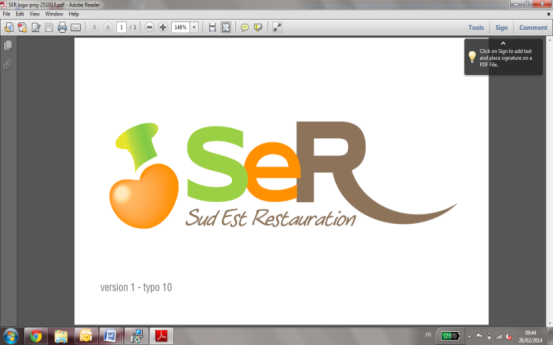 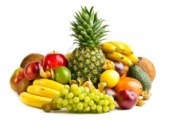 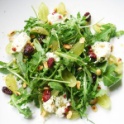 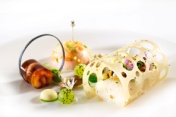 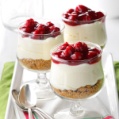 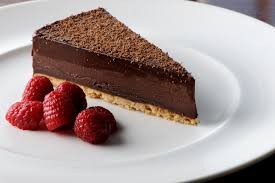 Menu OVE du 10 au 16 octobre 2022DéjeunerDînerLundi 10/10Salade composée Raviolis ricotta épinard Fromage ou laitagePomme au four caramel Terrine de légumes Flan carotte au fromageOmelette Fromage ou laitageFromage ou laitageEclair café Mardi 11/10Poireaux vinaigrette Saumon au beurre blancRiz pilaf / BrocolisFromage ou laitageFruitSalade de poivrons Œuf durBéchamel épinardFromage ou laitageGâteau semoule Mercredi 12/10Mousse de foie Sauter de bœuf aux carottesPurée de pommes de terre Fromage ou laitageTarte aux pralines Salade de pois chiches Poêlée de légumes Cake aux olives sauce provençaleFromage ou laitageCompoteJeudi 13/10Salade d’endives  Pennes carbonaraFromage ou laitage Mousse au chocolatCœurs de palmierBoule de veau Légumes aux pestos Fromage ou laitageFruit Vendredi 14/10Betteraves râpéesChoucroute de la mer Pommes vapeur Fromage ou laitageFruit Carottes râpées  Vol au vent Fromage ou laitageCrème dessert Samedi 15/10Pâté croute Rôti de dinde au jusCœur de blé et petits légumes Fromage ou laitageCompote aux fruits rouges Salade verte  Gratin de choux fleurs            Emmental Croque fromageFromage ou laitageRiz au laitDimanche 16/10Terrine de légumes                       Boudin Pommes boulangères Fromage ou laitage Paris BrestSalade d’endives Lasagne bolognaise Fromage ou laitageAbricots au sirop